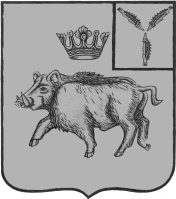 СОВЕТ ДЕПУТАТОВБАЛТАЙСКОГО МУНИЦИПАЛЬНОГО ОБРАЗОВАНИЯБАЛТАЙСКОГО МУНИЦИПАЛЬНОГО РАЙОНАСАРАТОВСКОЙ ОБЛАСТИТридцатое заседание Совета депутатовтретьего созываРЕШЕНИЕот 29.12.2015 № 98            	с. БалтайОб утверждении Положения о статусе депутата Совета депутатовБалтайского муниципального образования Балтайского муниципального районаСаратовской областиРуководствуясь статьей 21 Устава Балтайского муниципального образования Балтайского муниципального района Саратовской области, Совет депутатов Балтайского муниципального образования РЕШИЛ:1. Утвердить Положение о статусе депутата Совета депутатов Балтайского муниципального образования Балтайского муниципального района Саратовской области, согласно приложению.2. Настоящее решение вступает в силу со дня его обнародования. 3. Контроль за исполнением настоящего решения возложить на постоянную комиссию Совета депутатов Балтайского муниципального образования по вопросам местного самоуправления.Глава Балтайскогомуниципального образования 		                     	   Т.В.Перепелова	Приложение к решению Совета депутатовБалтайского муниципальногообразования Балтайскогомуниципального районаот 29.12.2015 № 98ПОЛОЖЕНИЕо статусе депутата Совета депутатов Балтайского муниципального образования Балтайского муниципального района Саратовской областиОбщие положения	1.1. Настоящее Положение определяет права, обязанности и ответственность депутата Совета депутатов Балтайского муниципального образования Балтайского муниципального района (далее - Совет), предусматривает основные правовые гарантии при осуществлении им депутатской деятельности.	1.2. Депутатом Совета является лицо, избранное избирателями соответствующего избирательного округа на основе всеобщего равного и прямого избирательного права, при тайном голосовании.Депутат может осуществлять свои полномочия без отрыва от основной производственной и служебной деятельности.	1.3. Статус депутата Совета определяется настоящим Положением. Конкретные права, полномочия и обязанности депутата могут определяться иными нормативными правовыми актами.	В своей деятельности депутат Совета руководствуется Конституцией и законодательством Российской Федерации, законами Саратовской области, Уставом Балтайского муниципального образования, настоящим Положением и другими нормативными правовыми актами Совета.2. Срок полномочий депутата	2.1. Полномочия депутатов Совета начинаются со дня его избрания и прекращаются с момента начала работы Совета нового созыва, за исключением случаев, предусмотренных настоящим Положением.	2.2. Депутат Совета избирается сроком на 5 лет.	2.3. Полномочия депутата Совета могут быть прекращены досрочно в следующих случаях:	а) письменного заявления о сложении своих полномочий;	б) утраты гражданства Российской Федерации;	в) стойкого снижения трудоспособности, препятствующего осуществлению полномочий выборного лица местного самоуправления;	г) вступления в законную силу в отношении его обвинительного приговора суда;	д) вступления в законную силу решения суда об объявлении его умершим, безвестно отсутствующим, недееспособным;	е) смерти;	ж) избрания или назначения на должность, занятие которой несовместимо с выполнением полномочий депутата Совета, отзыва в порядке, установленном действующим законодательством;	з) прекращение деятельности органов местного самоуправления вследствие объединения, преобразования или упразднения Балтайского муниципального района, а также самороспуска органов местного самоуправления;	и) по иным основаниям, предусмотренным действующим законодательством.	Решение о досрочном прекращении полномочий депутата Совета, принимается на заседании Совета.Формы депутатской деятельности 	3.1. Формами депутатской деятельности депутата Совета являются:	- участие в заседаниях Совета в соответствии с его Регламентом;	- участие в работе постоянных комиссий, создаваемых Советом;	- участие в разработке проектов муниципальных правовых актов, а также содействие населению в реализации права на правотворческую инициативу по вопросам местного значения;	- участие в организации и проведении районных референдумов, публичных слушаний, собраний и конференций граждан;	- встречи с избирателями, работа с их обращениями, информирование избирателей о своей деятельности и деятельности органов местного самоуправления Балтайского муниципального образования;	- иные формы деятельности, предусмотренные действующим законодательством.Права и обязанности депутата	4.1. 	Депутат Совета имеет право:	- избирать и быть избранным в комиссии Совета;	- высказывать мнение по персональному составу органов, создаваемых Советом и кандидатурам должностных лиц, избираемых, назначаемых или утверждаемых Советом;	- вносить замечания и предложения по повестке дня, по порядку рассмотрения и существу обсуждаемых вопросов;	- вносить на рассмотрение Совета проекты решений, предложения о внесении изменений и дополнений в действующие решения Совета;	- участвовать в прениях, обращаться с запросами, задавать вопросы докладчикам, а также председателю;	- знакомиться с текстами своих выступлений в протоколах заседаний Совета.	4.2. Депутат Совета обязан:	- принимать личное участие в работе заседаний Совета, а также в работе депутатских комиссий, членом которых он является;	- соблюдать требования законодательства, Регламента Совета;	- обеспечивать соблюдение Конституции Российской Федерации, Федеральных законов, Устава Саратовской области, законов Саратовской области, Устава и иных муниципальных правовых актов Балтайского муниципального образования;	- обеспечивать соблюдение и защиту прав и законных интересов граждан, проживающих на территории избирательного округа, от которого депутат был избран;	- своевременно рассматривать обращения граждан, организаций, органов государственной власти, органов местного самоуправления Балтайского муниципального образования и принимать по ним решения в порядке, установленном действующим законодательством;	- хранить государственную и иную охраняемую законом тайну, а также не разглашать сведения, затрагивающие частную жизнь, честь и достоинство граждан, ставшие им известными в связи с осуществлением полномочий;	- отчитываться перед избирателями непосредственно на встречах, а также информировать их о своей работе;	- соблюдать ограничения, установленные действующим законодательством, связанные с осуществлением полномочий депутата.	Депутат должен выполнять иные обязанности, возложенные на него действующим законодательством.Взаимоотношения депутата с избирателями	5.1. Депутат Совета ответственен перед избирателями и им подотчетен. Депутат Совета, не оправдавший доверия избирателей, может быть отозван в порядке, установленном действующим законодательством.	5.2. Депутат Совета принимает меры по обеспечению прав, свобод и законных интересов своих избирателей; рассматривает поступившие от них предложения, заявления и жалобы, способствует в пределах своих полномочий правильному и своевременному решению содержащихся в них вопросов; ведет прием граждан; изучает общественное мнение и при необходимости вносит предложения в соответствующие органы государственной власти, органы местного самоуправления и общественные объединения.	5.3. Депутат Совета информирует избирателей о своей деятельности во время встречи с ними, а также через средства массовой информации.6. Участие депутата в заседаниях Совета, постоянных комиссиях и иных рабочих органах, созданных Советом	6.1. Депутат Совета обязан присутствовать на всех заседаниях Совета, заседаниях постоянных комиссий Совета, заседаниях иных рабочих органов (временных комитетов, комиссий, рабочих групп), созданных Советом, членом которых он является.	6.2. В случае невозможности присутствия на заседании Совета, постоянной комиссии по уважительной причине депутат Совета заблаговременно информирует об этом председателя Совета.	6.3. Депутат Совета должен быть заблаговременно извещен о времени и месте проведения заседания Совета, постоянной комиссии, о вопросах, вносимых на рассмотрение заседания, с представлением ему всех необходимых материалов по этим вопросам.Депутатские группы	7.1. Для совместной деятельности и выражения единой позиции по вопросам, рассматриваемым Советом, депутаты Совета имеют право объединяться в постоянные или временные депутатские группы.	7.2. Порядок образования, регистрация и деятельность депутатских групп определяются Регламентом Совета.Депутатский запрос	8.1. Депутат Совета, группа депутатов Совета вправе обратиться с депутатским запросом (обращением, оформленным в письменном виде) к главе Балтайского муниципального образования, главе Балтайского муниципального района, должностным лицам органов государственной власти, органов местного самоуправления по вопросам, входящим в компетенцию указанных органов и должностных лиц.	8.2. Депутатский запрос направляется депутатом Совета, группой депутатов самостоятельно и не требует оглашения на заседании Совета.	8.3. Орган или должностное лицо, к которому обращен запрос, должно дать ответ на него в устной или письменной форме в сроки, определенные действующим законодательством, или в иной согласованный с инициатором запроса срок.Ответственность за невыполнение закона	9.1. Депутат Совета несет ответственность перед законом и избирателями за исполнение депутатских обязанностей.	При осуществлении своей деятельности депутат Совета обязан:	а) постоянно взаимодействовать с избирателями своего округа;	б) поддерживать связь с избирательным объединением, выдвинувшим его кандидатом в депутаты;	в) участвовать в работе Совета и его органов, в состав которых он избран;	г) соблюдать Регламенты Совета и его органов;	д) не разглашать ставшие ему известными в ходе выполнения депутатских полномочий сведения, составляющие государственную и коммерческую тайну;	е) не разглашать ставшие ему известными в ходе выполнения депутатских полномочий сведения о частной жизни, личной, семейной или иной тайны граждан;	ж) отчитываться перед избирателями округа о своей деятельности.	9.2. Ответственность за противодействия депутату Совета.Противодействием депутату Совета является:	а) невыполнение работниками, служащими и должностными лицами органов муниципальной власти, предприятий, учреждений, организаций и общественных объединений настоящего Положения, иных законных требований, предложений, замечаний, заявлений и обращений депутата Совета;	б) несоблюдение установленных Положением сроков и порядка предоставления депутату Совета ответов, информации, сведений или документов;	в) нарушение неприкосновенности личности, чести и достоинства депутата, публичное оскорбление, а равно распространение заведомо ложной информации и клеветы в отношении депутата Совета, его депутатской деятельности.	Нарушение установленных настоящим Положением прав, полномочий и гарантий депутатской деятельности депутата Совета влечет соответственно уголовную или административную ответственность, предусмотренную действующим Законодательством Российской Федерации и Саратовской области.9.3. Депутат и председатель Совета должны соблюдать ограничения, запреты, исполнять обязанности, которые установлены Федеральным законом от 25.12.2008 № 273-ФЗ «О противодействии коррупции» и другими федеральными законами. Полномочия депутата и председателя Совета прекращаются досрочно в случае несоблюдения ограничений, запретов, неисполнения обязанностей, установленных Федеральным законом от 25.12.2008 № 273-ФЗ «О противодействии коррупции», Федеральным законом от 03.12.2012 № 230-ФЗ «О контроле за соответствием расходов лиц, замещающих государственные должности, и иных лиц их доходам», Федеральным законом от 07.05.2013 № 79-ФЗ «О запрете отдельным категориям лиц открывать и иметь счета (вклады), хранить наличные денежные средства и ценности в иностранных банках, расположенных за пределами территории Российской Федерации, владеть и (или) пользоваться иностранными финансовыми инструментами».